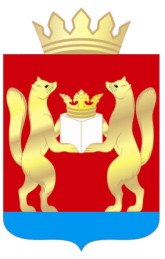 АДМИНИСТРАЦИЯ  ТАСЕЕВСКОГО  РАЙОНАП О С Т А Н О В Л Е Н И ЕО   внесении изменений  в  постановление  администрации Тасеевского района от 13.12.2016  № 695 «Об утверждении муниципальной программы «Развитие физической культуры и спорта в  Тасеевском  районе»В соответствии со статьей 179 Бюджетного кодекса Российской Федерации», постановлением  администрации Тасеевского района от  09.11.2016  №  611 «Об утверждении порядка принятия решений о разработке, формировании и реализации муниципальных программ Тасеевского района», постановлением  администрации Тасеевского района от 11.11.2016 № 619 «Об утверждении Перечня муниципальных программ Тасеевского района»,   руководствуясь  ст. 28, ст. 46, ст. 48 Устава Тасеевского района,ПОСТАНОВЛЯЮ:1.Внести в постановление администрации Тасеевского района от 13.12.2016 № 695 «Об утверждении  муниципальной программы «Развитие физической культуры и спорта  в Тасеевском  районе» следующие изменения:1.1  В разделе 1 «Паспорт муниципальной программы» приложения к постановлению строку «Информация по ресурсному обеспечению муниципальной программы, в том числе по годам реализации программы» изложить в  следующей редакции:Ресурсное обеспечение программы:                                                                                 Общий объем  финансирования  составляет – 20085,200 тыс. рублей, в том числе по годам:                                      2018 год  - 395,00 тыс. рублей;2019 год  - 7086,00 тыс. рублей;2020 год  - 500,00 тыс. рублей;2021  год - 3 468,80 тыс. рублей;2022 год – 5 540,20 тыс. рублей;2023 год – 1034,900 тыс. рублей;2024 год – 1060, 300 тыс. рублей;2025 год -  500,00 тыс. рублей;2026 год – 500, 00 тыс. рублей.в том числе:средства федерального бюджета – 3 135,00 тыс. рублей:2018 год – 0,00 тыс. рублей;2019 год – 3 135,00 тыс. рублей;2020 год – 0,00 тыс. рублей;2021 год – 0,00 тыс. рублей;2022 год – 0,00 тыс. рублей;2023 год – 0,00 тыс. рублей;2024 год – 0,00 тыс. рублей;2025 год¬-   0,00 тыс. рублей;2026 год -0,00 тыс. рублей.средства краевого бюджета – 9329,4 тыс. рублей:2018 год – 0,00 тыс. рублей;2019 год – 3194,00 тыс. рублей;2020 год – 0,00 тыс. рублей;2021 год – 0,00 тыс. рублей;2022 год – 5 040,200 тыс. рублей;2023 год – 534,900  тыс. рублей;2024 год -  560, 300 тыс. рублей;2025 год -  0,00 тыс. рублей;2026 год -  0,00 тыс. рублей.средства местного бюджета – 7 620,80 тыс. рублей:2018 год – 395,00 тыс. рублей;2019 год – 757,00 тыс. рублей;2020 год – 500,00 тыс. рублей;2021 год – 3 468,80 тыс. рублей;2022 год – 500,00 тыс. рублей;2023 год – 500,00 тыс. рублей;2024 год – 500,00 тыс. рублей;2025 год -  500,00 тыс. рублей.2026 год – 500,00 тыс. рублей1.2.Приложение  № 1 к программе   изложить в редакции согласно приложению № 3 к настоящему постановлению.1.3.Приложение  № 2 к программе  изложить в редакции согласно приложению № 2 к настоящему постановлению.2.Опубликовать настоящее постановление на официальном сайте администрации Тасеевского района в сети Интернет.3.Контроль за исполнением настоящего постановления оставляю за собой.4.Постановление вступает в силу со дня официального опубликования. Глава Тасеевского района                                    Дизендорф К.К.                                                                                     Приложение № 1                                                                 К постановлению администрации                                                                  Тасеевского района от   03.05.2024 № 218                Приложение № 3к муниципальной программе «Развитие физической культуры и спорта в Тасеевском районе» Информация о ресурсном обеспечении муниципальной программы за счет средств местного бюджета, в том числе средств, поступивших из бюджетов других уровней бюджетной системы и внебюджетных фондов                                                                                                                                                                                  тыс.руб.                                                                                                                    Приложение № 2                                                                                                 К постановлению администрации                                                                         Тасеевского района от   03.05.2024 № 218                                                                                                                                       Приложение № 4  к муниципальной программе «Развитие физической                культуры и спорта в Тасеевском районе» Информация об источниках  финансирования  подпрограмм,  отдельных мероприятий  муниципальной программы  (средства местного  бюджета, в том числе средства, поступившие  из бюджетов  других уровней бюджетной системы, внебюджетных фондов * Учитываются средства краевого и федерального бюджетов, поступившие в виде межбюджетных трансфертов в районный бюджет.03.05.2024          с. Тасеево                     № 218Статус (муниципальная программа, подпрограмма)Наименование  программы, подпрограммыНаименование главного распорядителя бюджетных средств (далее ГРБС)Код бюджетной классификации Код бюджетной классификации Код бюджетной классификации Код бюджетной классификации 2024 год2025 год2026 годИтого на период2024-2026 годыСтатус (муниципальная программа, подпрограмма)Наименование  программы, подпрограммыНаименование главного распорядителя бюджетных средств (далее ГРБС)ГРБСраздел, подраздел (далее РзПр)целевая статья, программа, подпрограмма (далее ЦСР) вид расходов (ВР) планпланпланИтого на период2024-2026 годыМуниципальная программа Развитие физической культуры  и спорта  в Тасеевском  районевсего расходные обязательства по программех х хх 1 060,300500,00500,002060,300Муниципальная программа Развитие физической культуры  и спорта  в Тасеевском  районев том числе по ГРБС:Муниципальная программа Развитие физической культуры  и спорта  в Тасеевском  районеАдминистрация Тасеевского районахххх1 060, 300500,00500,002060, 300Мероприятие 1Поддержка деятельности спортивных клубов по месту жительства граждан в районевсего расходные обязательства хххх560, 300х.х560, 300Мероприятие 1Поддержка деятельности спортивных клубов по месту жительства граждан в районев том числе по ГРБС:..Мероприятие 1Поддержка деятельности спортивных клубов по месту жительства граждан в районеАдминистрация Тасеевского района00511020590074180612560,300     х      х560,300 Мероприятие 2Проведение физкультурных и спортивных мероприятий на территории района и участие в краевых соревнованияхвсего расходные обязательства ХХХХ500,000500,000500,000 1500,000 Мероприятие 2Проведение физкультурных и спортивных мероприятий на территории района и участие в краевых соревнованияхв том числе по ГРБС:. Мероприятие 2Проведение физкультурных и спортивных мероприятий на территории района и участие в краевых соревнованияхАдминистрация Тасеевского района00511020590000670123160,000160,000160,000480,00000511020590000670244340,000340,000340,0001020,000Мероприятие 3Тестирование жителей района по видам тестов Всероссийского физкультурно-спортивного комплекса «Готов к труду и обороне»(ГТО)всего расходные обязательства хххххх.ххМероприятие 3Тестирование жителей района по видам тестов Всероссийского физкультурно-спортивного комплекса «Готов к труду и обороне»(ГТО)в том числе по ГРБС:Мероприятие 3Тестирование жителей района по видам тестов Всероссийского физкультурно-спортивного комплекса «Готов к труду и обороне»(ГТО)Администрация Тасеевского районаМероприятие 4Устройство плоскостных спортивных сооружений в сельской местности.всего расходные обязательства хххх хх.х          хМероприятие 4Устройство плоскостных спортивных сооружений в сельской местности.в том числе по ГРБС:Мероприятие 4Устройство плоскостных спортивных сооружений в сельской местности.Администрация Тасеевского района005110205900S4200хххххСтатусНаименование муниципальной программы, подпрограммы муниципальной программыОтветственный исполнитель, соисполнителиОценка расходов
(тыс. руб.), годыОценка расходов
(тыс. руб.), годыОценка расходов
(тыс. руб.), годыОценка расходов
(тыс. руб.), годыСтатусНаименование муниципальной программы, подпрограммы муниципальной программыОтветственный исполнитель, соисполнители2024 год2025 год2026 годитого на период2024-2026 годыМуниципальная программа Развитие физической культуры  и спорта  в Тасеевском  районе»Всего1060,300500,00500,00 2060, 300Муниципальная программа Развитие физической культуры  и спорта  в Тасеевском  районе»в том числе:Муниципальная программа Развитие физической культуры  и спорта  в Тасеевском  районе»районный бюджет500,00500,00500,001 500,00Муниципальная программа Развитие физической культуры  и спорта  в Тасеевском  районе»краевой бюджет*560,300хх560,300Муниципальная программа Развитие физической культуры  и спорта  в Тасеевском  районе»федеральный бюджет*Муниципальная программа Развитие физической культуры  и спорта  в Тасеевском  районе»внебюджетные  источникиМуниципальная программа Развитие физической культуры  и спорта  в Тасеевском  районе»юридические лицаМероприятие 1 программыПоддержка деятельности спортивных клубов по месту жительства граждан в  районеВсего560,300хх560,300Мероприятие 1 программыПоддержка деятельности спортивных клубов по месту жительства граждан в  районев том числе:Мероприятие 1 программыПоддержка деятельности спортивных клубов по месту жительства граждан в  районерайонный бюджетМероприятие 1 программыПоддержка деятельности спортивных клубов по месту жительства граждан в  районекраевой бюджет*560, 300560,300Мероприятие 1 программыПоддержка деятельности спортивных клубов по месту жительства граждан в  районефедеральный бюджет*Мероприятие 1 программыПоддержка деятельности спортивных клубов по месту жительства граждан в  районевнебюджетные  источникиМероприятие 1 программыПоддержка деятельности спортивных клубов по месту жительства граждан в  районеюридические лицаМероприятие  2 программыПроведение физкультурных и спортивных мероприятий на территории района и участие в краевых соревнованияхВсего500,0500,0500,01 500,0Мероприятие  2 программыПроведение физкультурных и спортивных мероприятий на территории района и участие в краевых соревнованияхв том числе:Мероприятие  2 программыПроведение физкультурных и спортивных мероприятий на территории района и участие в краевых соревнованияхрайонный бюджет500,0500,0500,01 500,0Мероприятие  2 программыПроведение физкультурных и спортивных мероприятий на территории района и участие в краевых соревнованияхкраевой бюджет*Мероприятие  2 программыПроведение физкультурных и спортивных мероприятий на территории района и участие в краевых соревнованияхфедеральный бюджет*Мероприятие  2 программыПроведение физкультурных и спортивных мероприятий на территории района и участие в краевых соревнованияхвнебюджетные  источникиМероприятие  2 программыПроведение физкультурных и спортивных мероприятий на территории района и участие в краевых соревнованияхюридические лицаМероприятие  3 программыТестирование жителей района по видам тестов Всероссийского физкультурно-спортивного комплекса «Готов к труду и обороне» (ГТО)ВсегоххххМероприятие  3 программыТестирование жителей района по видам тестов Всероссийского физкультурно-спортивного комплекса «Готов к труду и обороне» (ГТО)в том числе:Мероприятие  3 программыТестирование жителей района по видам тестов Всероссийского физкультурно-спортивного комплекса «Готов к труду и обороне» (ГТО)районный бюджетМероприятие  3 программыТестирование жителей района по видам тестов Всероссийского физкультурно-спортивного комплекса «Готов к труду и обороне» (ГТО)краевой бюджет*Мероприятие  3 программыТестирование жителей района по видам тестов Всероссийского физкультурно-спортивного комплекса «Готов к труду и обороне» (ГТО)федеральный бюджет*Мероприятие  3 программыТестирование жителей района по видам тестов Всероссийского физкультурно-спортивного комплекса «Готов к труду и обороне» (ГТО)внебюджетные  источникиМероприятие  3 программыТестирование жителей района по видам тестов Всероссийского физкультурно-спортивного комплекса «Готов к труду и обороне» (ГТО)юридические лицаМероприятие 4 программыУстройство плоскостных спортивных сооружений в сельской местности.ВсегоххххМероприятие 4 программыУстройство плоскостных спортивных сооружений в сельской местности.в том числе:Мероприятие 4 программыУстройство плоскостных спортивных сооружений в сельской местности.районный бюджетххМероприятие 4 программыУстройство плоскостных спортивных сооружений в сельской местности.краевой бюджет*ххххМероприятие 4 программыУстройство плоскостных спортивных сооружений в сельской местности.федеральный бюджет*Мероприятие 4 программыУстройство плоскостных спортивных сооружений в сельской местности.внебюджетные  источникиМероприятие 4 программыУстройство плоскостных спортивных сооружений в сельской местности.юридические лица